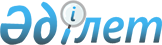 Об утверждении стандарта оказания государственной услуги
					
			Утративший силу
			
			
		
					Постановление акимата Южно-Казахстанской области N 165 от 2 июня 2008 года. Зарегистрировано департаментом юстиции Южно-Казахстанской области 1 июля 2008 года за N 1986. Утратило силу постановлением акимата Южно-Казахстанской области от 8 декабря 2009 года N 384      Сноска. Утратило силу постановлением акимата Южно-Казахстанской области от 08.12.2009 N 384.

      В соответствии со статьей N 9-1 Закона Республики Казахстан от 27 ноября 2000 года "Об административных процедурах" и в целях реализации постановлении Правительства Республики Казахстан от 30 июня 2007 года N 558 "Об утверждении Типового стандарта оказания государственной услуги", от 30 июня 2007 года N 561 "Об утверждении реестра государственных услуг, оказываемых физическим и юридическим лицам", акимат Южно-Казахстанской области ПОСТАНОВЛЯЕТ: 

      1. Утвердить прилагаемый стандарт оказания государственной услуги - "Выдача заключения о наличии у вывозимого предмета культурной ценности". 

      2. Контроль за исполнением данного постановления возложить на заместителя акима области Кайназарова В. 

      3. Настоящее постановление вводится в действие по истечении десяти календарных дней со дня первого официального опубликования.       Аким области                               Н.Ашимов 

            Утвержден         

постановлением акимата  

Южно-Казахстанской области 

от 2 июня 2008 года N 165       Стандарт оказания государственной услуги 

"Выдача заключения о наличии у вывозимого предмета культурной ценности" 

Об утверждении стандарта оказания государственной услуги 

1. Общие положения       1. Выдача заключения о наличии у вывозимого предмета культурной ценности - это определение культурной ценности у предметов заявленных к вывозу за пределы Республики Казахстан. 

      2. Форма оказания данной государственной услуги - не 

автоматизированная. 

      3. Выдача заключения о наличии у вывозимого предмета культурной ценности производится на основании Постановления Правительства Республики Казахстан от 1 июня 2007 года N 447 "Об утверждении Правил проведения экспертизы культурных ценностей, вывозимых и ввозимых в Республику Казахстан. 

      4. Данную государственную услугу предоставляет Управление культуры Южно-Казахстанской области, находящийся по адресу: город Шымкент, проспект Тауке хана, дом 2 а; официальный сайт акимата Южно-Казахстанской области: www.ontustik.kz 

      5. Формой завершения оказываемой государственной услуги является выдача заключения о наличии у вывозимого предмета культурной ценности. 

      6. Государственная услуга оказывается физическим и юридическим лицам Республики Казахстан, иностранцам и лицам без гражданства представившим на экспертизу культурные ценности, заявленные к вывозу. 

      7. Сроки ограничении по времени при оказании государственной услуги: 

      1) сроки оказания государственной услуги с момента регистрации письменного обращения физических и юридических лиц: 5 рабочих дней; 

      2) максимально допустимое время ожидания в очереди при сдаче необходимых документов: 40 минут; 

      3) максимально допустимое время ожидания государственной услуги: 30 минут. 

      8. Заключения о наличии у вывозимого предмета культурной ценности выдаются бесплатно. 

      9. Стандарт оказания данной государственной услуги размещен на визуальном источнике информации: в фойе Управления культуры Южно-Казахстанской области; в газетах "Оңтүстік Қазақстан", "Южный Казахстан"; на официальном сайте акимата Южно-Казахстанской области: www.ontustik.kz 

      10. График работы Управления культуры Южно-Казахстанской области: прием документов в кабинете отдела охраны историко-культурного наследия, ежедневно с 9.00 до 19.00 часов с перерывом с 13.00 до 15.00 часов. 

Предварительная запись и ускоренное обслуживание для получения данной государственной услуги не предусмотрено. 

      11. В отделе охраны историко-культурного наследия Управления культуры Южно-Казахстанской области для предоставления данной государственной услуги созданы следующие условия и для людей с ограниченными возможностями: один письменный стол и два стула, стенд с образцами заявлений на государственном и русском языках, кондиционер в кабинете для поддержания оптимальной температуры в летний и зимний период. 

2. Порядок оказания государственной услуги       12. Для получения данной государственной услуги потребителю необходимо предоставить в экспертную комиссию Управления культуры Южно-Казахстанской области следующие документы согласно перечню: 

      1) заявление; 

      2) копия документа, удостоверяющего личность гражданина, или свидетельства о регистрации (перерегистрации) юридического лица, заверенная нотариально; 

      3) копия договора принимающей стороны о целях и условиях нахождения культурных ценностей; 

      4) фотография размером 10 x 15 сантиметров каждой культурной ценности или ее составляющих частей; 

      5) документы, подтверждающие право собственности на культурные ценности; 

      6) приказ руководителя организации о возложении ответственности на определенное лицо за сохранность культурных ценностей на период временного вывоза - для юридических лиц; 

      7) предметы, рассматриваемые как культурные ценности, подлежащие экспертизе. 

      13. Выдача бланков (форм заявлений и т.п.), которые необходимо заполнить для получения государственной услуги не предусмотрены. 

      14. Заявления и другие документы, необходимые для получения государственной услуги потребителем сдаются лично специалистам отдела охраны историко-культурного наследия Управления культуры Южно-Казахстанской области, тел: 53-93-49, 7 кабинет. 

      15. Потребитель после сдачи всех необходимых документов, получает уведомление о принятии заявления и материалов к нему, с указанием регистрационного номера и даты получения потребителем государственной услуги. 

      16. Выдача заключения о наличии у вывозимого предмета культурной ценности производится только при личном посещении заявителем управления культуры Южно-Казахстанской области, находящегося по адресу:город Шымкент, проспект Тауке хана дом 2 а, 3 этаж, 7 кабинет. 

      17. Основанием для отказа в предоставлении данной государственной услуги потребителю является: 

      1) непредоставление всех необходимых документов, предусмотренных пункте 12 настоящего стандарта; 

      2) указание неполной или недостоверной информации в документах, предусмотренных пункте 12 настоящего стандарта. 

3. Принципы работы       18. Специалисты отдела охраны историко-культурного наследия управления культуры Южно-Казахстанской области по отношению к потребителю услуги руководствуются следующими принципами работы: 

      1) вежливость, предоставление исчерпывающей информаций о данной государственной услуге; 

      2) обеспечение сохранности информации; 

      3) обеспечение защиты и конфиденциальности информации о содержании документов потребителя. 

4. Результаты работы       19. Результаты оказания государственной услуги потребителям измеряются показателями качества и доступности в соответствии с приложением к настоящему стандарту (таблица "Значение показателей качества и доступности"). 

      20. Целевые значения показателей качества и доступности государственных услуг, по которым оценивается работа экспертной комиссии управления культуры Южно-Казахстанской области, ежегодно утверждаются специально созданными рабочими группами. 

5. Порядок обжалования       21. Порядок обжалования действий (бездействии) специалистов отдела охраны историко-культурного наследия управления культуры Южно-Казахстанской области разъясняются заместителем начальника управления культуры Южно-Казахстанской области. город Шымкент, проспект Тауке хана дом 2 а, 3 этаж, 2 кабинет, тел: 55-10-88. 

      22. Жалоба подается на имя начальника управления культуры Южно-Казахстанской области в общий отдел управления культуры для регистрации по адресу: город Шымкент, проспект Тауке хана дом 2 а, 3 этаж, 5 кабинет. тел: 53-91-81. 

      23. Документом подтверждающим принятие жалобы является талон, выдаваемый общим отделом управления культуры Южно-Казахстанской области, где указывается место получения ответа на поданную жалобу. О ходе рассмотрения жалобы можно узнать по контактному телефону 53-91-81. 

6. Контактная информация       24. Контактные данные Управления культуры Южно-Казахстанской области: 160018, город Шымкент, проспект Тауке хана, дом 2 а, 3 этаж. 

      Телефон приемной начальника управления культуры Южно-Казахстанской области: 53-94-62. 

      Телефон заместителя начальника управления культуры Южно-Казахстанской области: 55-10-88. 

      Телефон специалистов отдела охраны историко-культурного наследия управления культуры Южно-Казахстанской области: 53-93-49 

      График работы: ежедневно с 9.00 часов до 19.00 часов, перерыв с 13.00 часов до 15.00 часов. 

      Выходные дни: суббота и воскресенье. 

      График личного приема физических лиц: 

      начальником управления культуры Южно-Казахстанской области: еженедельно по средам с 17.00 до 19.00 часов; 

      заместителем начальника управления культуры Южно-Казахстанской области: еженедельно по вторникам и четвергам с 17.00 до 19.00 часов. 

      Контактные телефоны вышестоящей организации - акимат Южно-Казахстанской области: город Шымкент, проспект Тауке хана, дом 6. тел: 55-00-25. 

      25. Другая полезная информация для потребителя размещена на официальном сайте акимат Южно-Казахстанской области: www.ontustik.kz. или по телефону 53-93-49. 

      Приложение               

к стандарту оказания государственной    

услуги "Выдача заключения о наличии    

у вывозимого предмета культурной ценности" Таблица. Значения показателей качества и доступности 
					© 2012. РГП на ПХВ «Институт законодательства и правовой информации Республики Казахстан» Министерства юстиции Республики Казахстан
				Показатели качества и доступности Нормативное 

значение показателя Целевое значение 

показателя в 

последующем году Текущее значение 

показателя в отчетном году 1 2 3 4 1. Своевременность 1. Своевременность 1. Своевременность 1. Своевременность 1.1. % (доля) случаев предоставления услуги в установленный срок с момента сдачи  документа 100 % 90% 80% 1.2. % (доля) потребителей, ожидавших получения услуги в очереди не более 40 минут 100% 70% 60% 2. Качество 2. Качество 2. Качество 2. Качество 2.1. % (доля)  потребителей, удовлетворенных качеством процесса 

предоставления услуги 100% 100% 100% 2.2. % (доля) случаев правильно оформленных документов должностным лицом (произведенных начислений, расчетов и т.д.) 100% 100% 100% 3. Доступность 3. Доступность 3. Доступность 3. Доступность 3.1. % (доля) потребителей, удовлетворенных качеством и информацией о порядке предоставления услуги 100% 100% 100% 3.2. % (доля) случаев правильно заполненных потребителем документов и сданных с первого раза 90% 80% 70% 3.3. % (доля) услуг информации, о которых доступно через Интернет 50% 40% 30% 4. Процесс обжалования 4. Процесс обжалования 4. Процесс обжалования 4. Процесс обжалования 4.1. % (доля) обоснованных жалоб общему количеству обслуженных потребителей по данному виду услуг 0,1% 0,3% 0,5% 4.2. % (доля) обоснованных жалоб, рассмотренных и удовлетворенных в установленный срок 95% 70% 60% 4.3. % (доля) потребителей, удовлетворенных существующим порядком обжалования 95% 60% 50% 4.4. % (доля) потребителей, удовлетворенных сроками обжалования 90% 60% 50% 5. Вежливость 5. Вежливость 5. Вежливость 5. Вежливость 5.1. % (доля) потребителей, удовлетворенных вежливостью персонала 100% 90% 90% 